Matulji, 28.veljače 2020.JAVNO SAVJETOVANJE O PRIJEDLOGU ODLUKE O IZMJENAMA I DOPUNAMA ODLUKE O KOEFICIJENTIMA ZA OBRAČUN PLAĆE, SLUŽBENIKA I NAMJEŠTENIKA U JEDINSTVENOM UPRAVNOM ODJELU OPĆINE MATULJIJavno savjetovanje otvoreno je u trajanju od 28.02.-27.03.2020.godine.Zainteresirani svoje prijedloge i/ili sugestije koji se odnose na prijedlog ove Odluke poslati poštom ili na e mail adresu: danijel.jerman@matulji.hr       Općina MatuljiOBRAZLOŽENJEODLUKE O IZMJENAMA I DOPUNAMA ODLUKE O KOEFICIJENTIMA ZA OBRAČUN PLAĆE, SLUŽBENIKA I NAMJEŠTENIKA U JEDINSTVENOM UPRAVNOM ODJELU OPĆINE MATULJIZakonom o plaćama u lokalnoj i područnoj (regionalnoj) samoupravi, člankom 10.st.1 propisano da predstavnička tijela svojom odlukom određuje koeficijente za obračun plaća službenika i namještenika u upravnim tijelima JLS.Temeljem istog Zakona donijeta je dana važeća Odluka o koeficijentima za obračun plaće službenika i namještenika u Jedinstvenom upravnom odjelu Općine Matulji (''Službene novine Primorsko-goranske županije'' broj 32/19).Na osnovi članka 4. stavka 3. Zakona o službenicima i namještenicima u lokalnoj i područnoj (regionalnoj) samoupravi u roku određenom Odlukom o ustrojstvu i djelokrugu upravnog tijela Općine Matulji (''Službene novine Primorsko-goranske županije'' broj 26/19), Općinski načelnik je 03.01.2020.godine donio Pravilnik o unutarnjem redu (''Službene novine Primorsko-goranske županije'' broj 01/20). Pravilnikom je uređeno unutarnje ustrojstvo Jedinstvenog upravnog odjela Općine Matulji , nazivi i opisi poslova unutarnjih ustrojstvenih jedinica, način upravljanja Jedinstvenim upravnim odjelom, nazivi i opis poslova radnih mjesta, stručni i drugi uvjeti za raspored na radna mjesta te broj izvršitelja, radno vrijeme, odnosi sa strankama i druga pitanja vezana uz uredsko poslovanje, odgovornost za povrede službene dužnosti te ostala pitanja od značaja za rad Jedinstvenog upravnog odjela.Prijedlog ove Odluke povezan je sa donesenim Pravilnikom uzimajući u obzir opise poslove pojedinih radnih mjesta. Prema važećoj Odluci o koeficijentima u okviru radnih mjesta 11.klasifikacijskog ranga – referent bila su predviđeni posebni koeficijenti za radna mjesta Referent – komunalni redar i Referent – prometni redar (1,80) te za Administrativni referent i Administrativni tajnik. Prema ovom prijedlogu u okviru radnih mjesta 11.klasifikacijskog ranga predviđa se jedinstveni koeficijent za sva radna mjesta referenata koji odgovara sadašnjem (1,65). Isto tako kao i do sada se izdvajaju radna mjesta referenata komunalnog i prometnog redara. Novinu predstavlja prijedlog da se i za radno mjesto koje je ustrojeno Pravilnikom (Sistematizacijom) - referent za utvrđivanje i naplatu javnih davanja odredi koeficijent u visini koeficijenta za referenta komunalnog i prometnog redara (1,80) s obzirom na specifičnost poslova koji se odnose na utvrđivanje i naplatu javnih davanja.							Općinski načelnik							   Mario ĆikovićNACRT ODLUKE__________________________________________________________________________Na temelju članka 10. stavka 1. Zakona o plaćama u lokalnoj i područnoj (regionalnoj) samoupravi (»Narodne novine« broj 28/10) i članka 32. Statuta Općine Matulji („Službene novine“ Primorsko-goranske županije“ broj 26/09, 38/09,  8/13, 17/14, 29/14, 4/15-pročišćeni tekst, 39/15 i 7/18 ), Općinsko vijeće Općine Matulji, na sjednici održanoj _________ 2020. godine, donijelo je:ODLUKU o izmjenama i dopunama Odluke
o koeficijentima za obračun plaće službenika i namještenika u Jedinstvenom upravnom odjelu Općine MatuljiČlanak 1.U Odluci o koeficijentima za obračun plaće službenika i namještenika u Jedinstvenom upravnom odjelu Općine Matulji („Službene novine“ Primorsko-goranske županije“ broj 32/19) članak 2. mijenja se i glasi:„Koeficijenti iz članka 1. ove Odluke iznose:Članak 3.Ova Odluka stupa na snagu osam dana od dana objave u ''Službenim novinama Primorsko-goranske županije''.KLASA: 011-01/20-01/00___UR. BROJ: 2156-04-01/01-01/20-____Matulji, ________________.OPĆINSKO VIJEĆE                                                                      PREDSJEDNIK OPĆINSKOG VIJEĆA                                                                              Darjan Buković, bacc.oec.PREGLED ODREDBI ODLUKE O KOEFICIJENTIMA ZA OBRAČUN PLAĆE SLUŽBENIKA I NAMJEŠTENIKA U JEDINSTVENOM UPRAVNOM ODJELU OPĆINE MATULJI („Službene novine“ Primorsko-goranske županije“ broj 32/19)KOJE SE MIJENJAJU__________________________________________________________________________Članak 2.Koeficijenti iz članka 1. ove Odluke iznose:REPUBLIKA HRVATSKAPRIMORSKO-GORANSKA ŽUPANIJAREPUBLIKA HRVATSKAPRIMORSKO-GORANSKA ŽUPANIJAREPUBLIKA HRVATSKAPRIMORSKO-GORANSKA ŽUPANIJA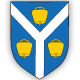   OPĆINA MATULJI  OPĆINA MATULJI  OPĆINA MATULJIRBRADNO MJESTOKlasifikacijski rangKoeficijenti1.Pročelnik 1.2,902.Voditelj Odsjeka 3.2,503.Voditelj odjeljka4.2,404.Viši savjetnik4.2,305.Savjetnik5.2,296.Viši stručni suradnik6.2,067.Stručni suradnik8.2,058.Viši referent 9.1.859.Referent – komunalni redar11.1,8010.Referent – prometni redar11.1,8011.referent za utvrđivanje i naplatu javnih davanja11.1,8012.referent11.1,65RBRADNO MJESTOKlasifikacijski rangKoeficijenti1.Pročelnik 1.2,902.Voditelj Odsjeka 3.2,503.Voditelj odjeljka4.2,404.Viši savjetnik4.2,305.Savjetnik5.2,296.Viši stručni suradnik6.2,067.Stručni suradnik8.2,058.Viši referent 9.1.859.Referent – komunalni redar11.1,8010.Referent – prometni redar11.1,8011.Administrativni referent 11.1,6512.Administrativni tajnik 11.1,65